OILFIELDS HIGHSCHOOL 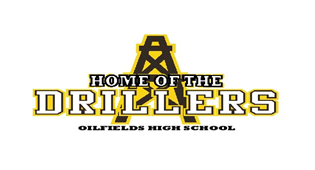 JV GIRLS BASKETBALL TOURNAMENTJanuary 10th & 11th, 2020OILFIELDS SCHOOLBLACK DIAMOND, ALBERTAALL TEAMS GUARANTEED 3 GAMESCONCESSION AVAILABLECARDED OFFICIALS USED FOR ALL GAMES$350 ENTRY FEEteam Accommodations Available If you are interested in attending, please contact me by email.  Entry will be on a first come basisLeigh BretzlaffOilfields High School Athletic DirectorPhone (403) 938-4973Email: bretzlaffl@fsd38.ab.ca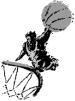 